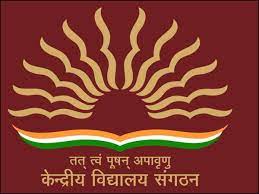 ANNUAL ACADEMIC CALENDERKENDRIYA VIDYALAYA KARAIKUDI2021-2022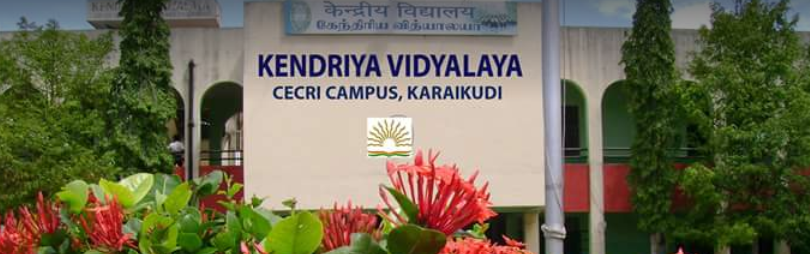 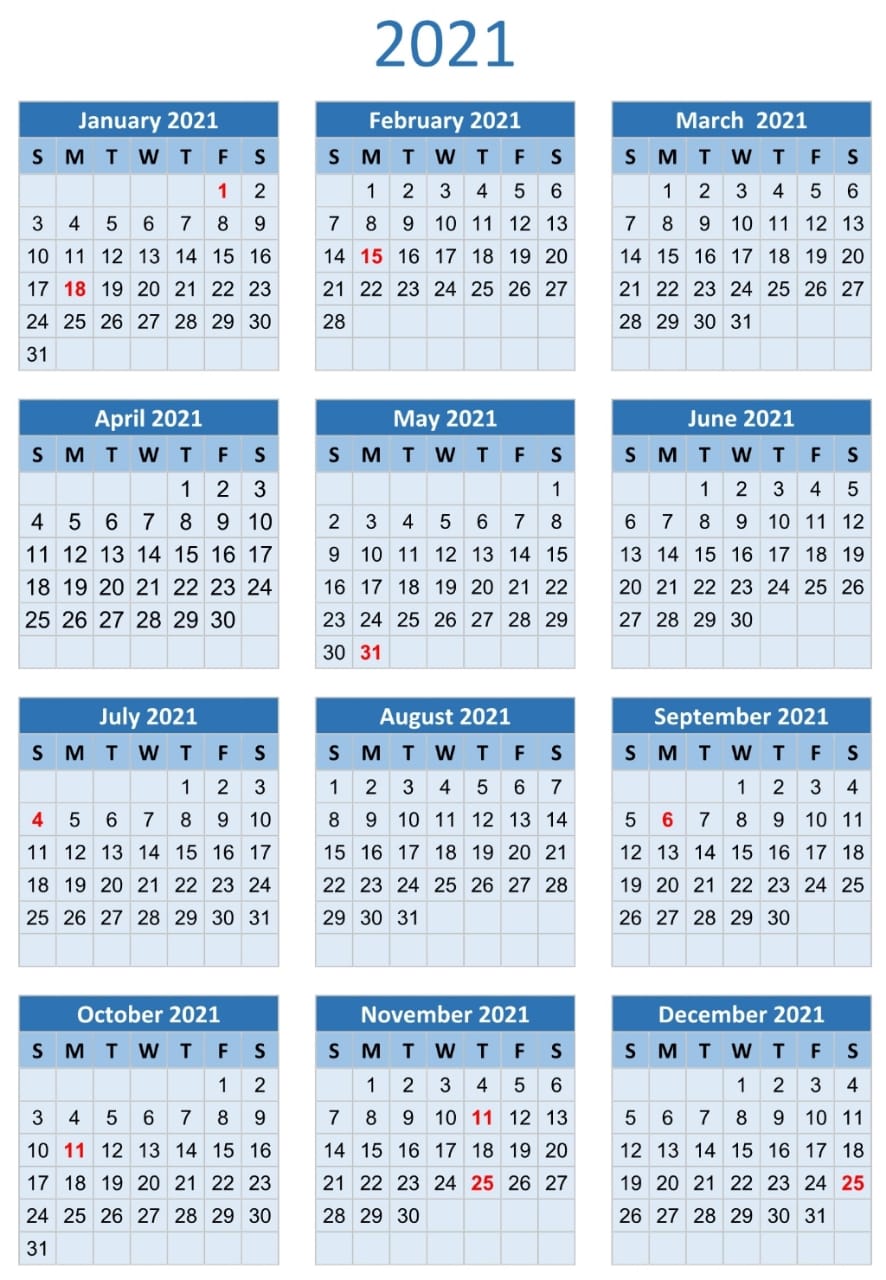 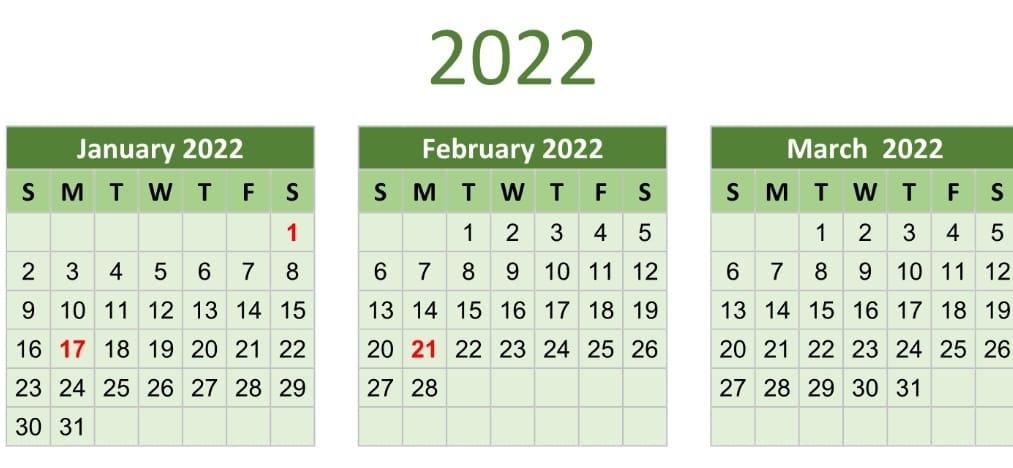 ACADEMIC CALENDER 2021-22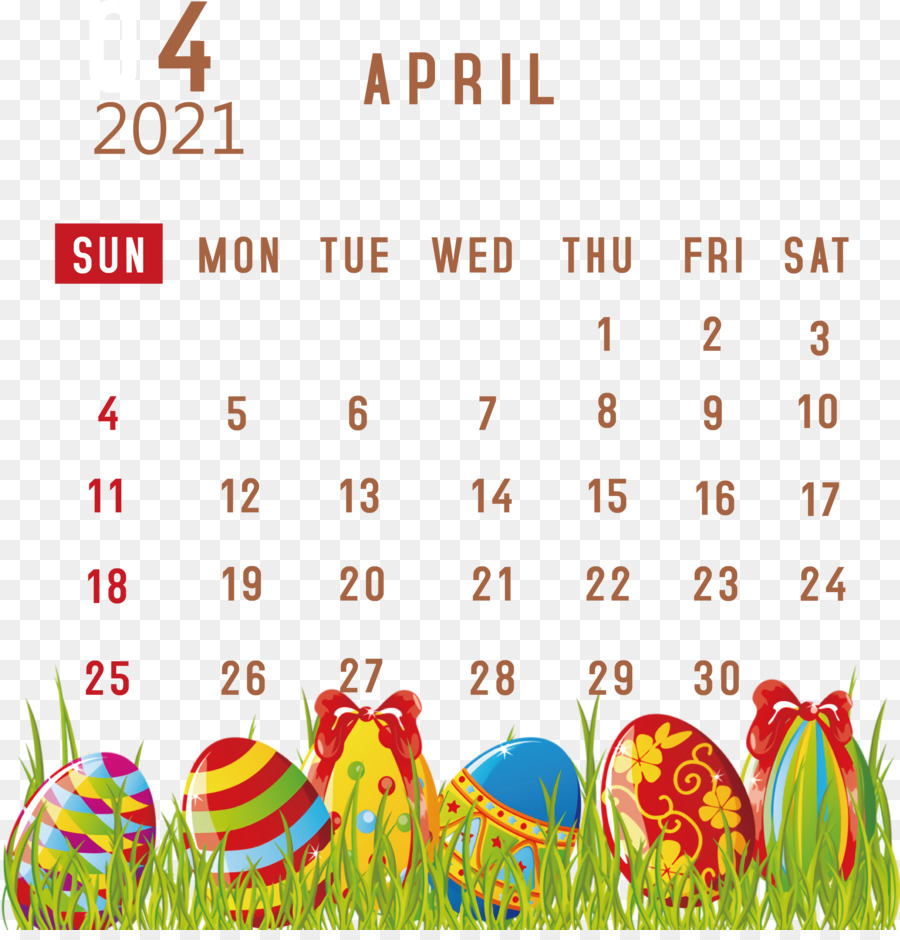  APRIL 2021LIST OF ACTIVITES PLANNED:1. Welcome and Beginning of New Academic   Session2. Registration for Class 2nd and above as per Vacancy   available.3. Verification of UBI Data and Collection of Fee for 1st Quarter.4. Distribution of student Diaries and Form 16 to Employees5. House Division and Introduction of Calendar of Activities6. Meeting of Rajbhasha Hindi Committee7. Distribution of Split-up syllabus.8. Monthly test for Class X and XII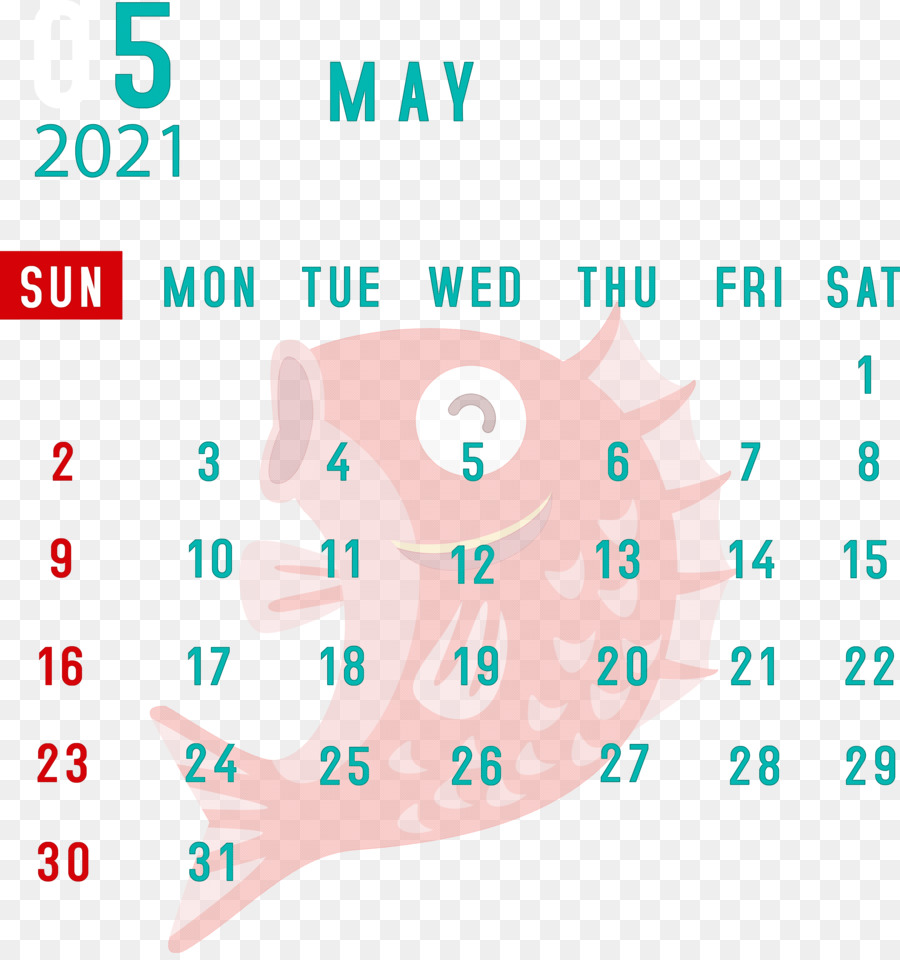 MAY 2021LIST OF ACTIVITIES PLANNEDAssignments to Students for vacation ( Summer closing Vidyalayas)Planning for maintenance and repair work of building, furniture and Safety Audit Certificate of Vidyalaya building, Fire etc.Summer vacation starts (Summer Closing Vidyalayas).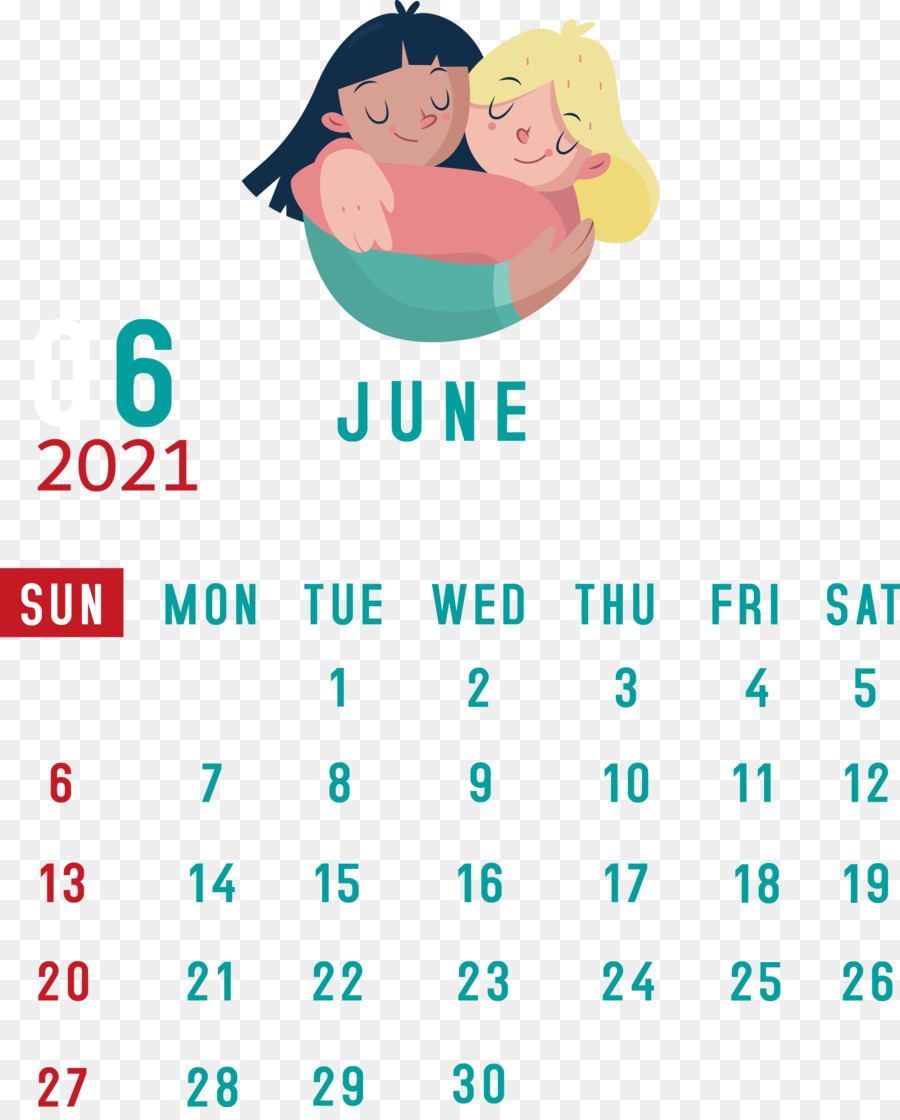 JUNE 2021LIST OF ACTIVITIES PLANNED:Resuming the normal work after vacation ( Summer closing Vidyalayas)Verification of UBI data.Investiture Ceremony for the House and School Captain/ Students Council.Celebration of International Yoga Day.Admission for I std.Finalization of CBSE results – X &XII.Updating TN EMIS Portal.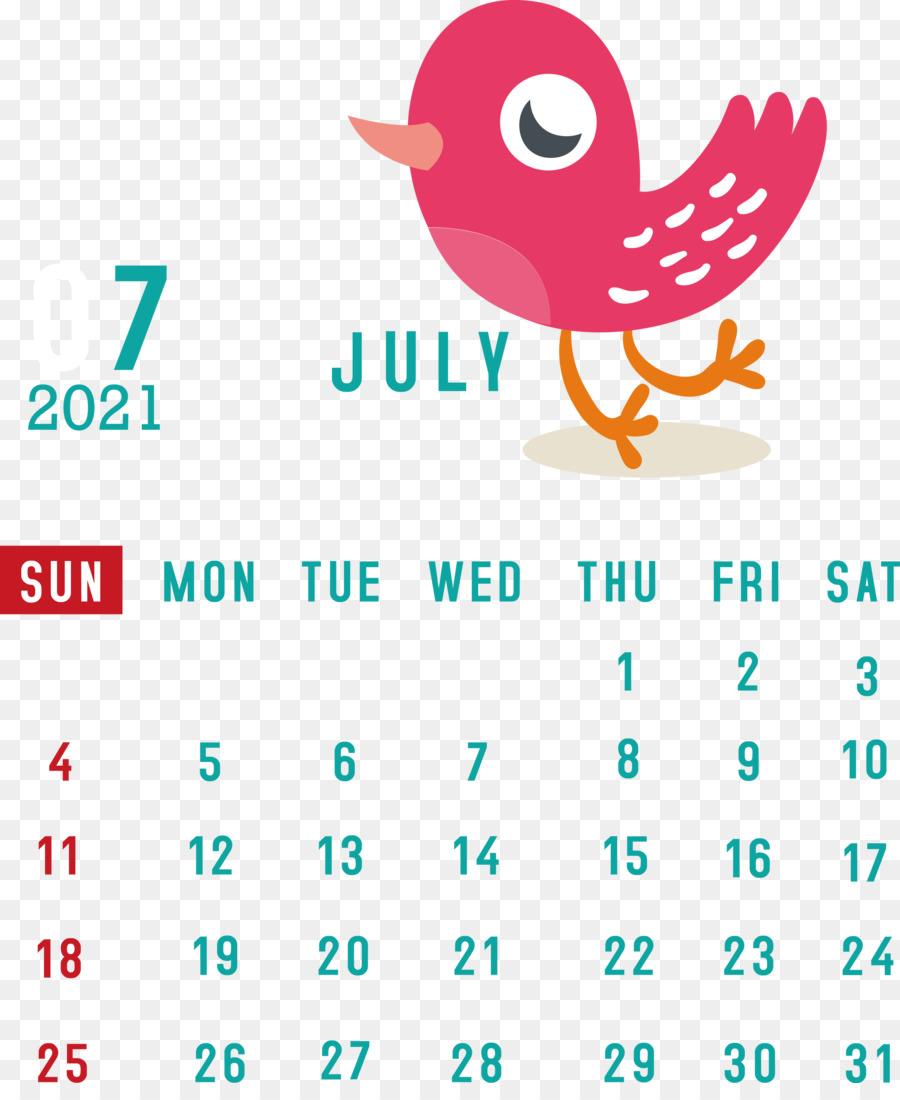 JULY 2021LIST OF ACTIVITIES PLANNED:Collection of Fees for second quarter through UBI.Environment/ Plantation/ Book Week/Van Mahotsova.Ek Bharat Shrestha Bharat and Science Exhibition at school level.Meeting of Rajbhasha Committee.Conduct of First Periodical Test.Admission on local transfer by KVS.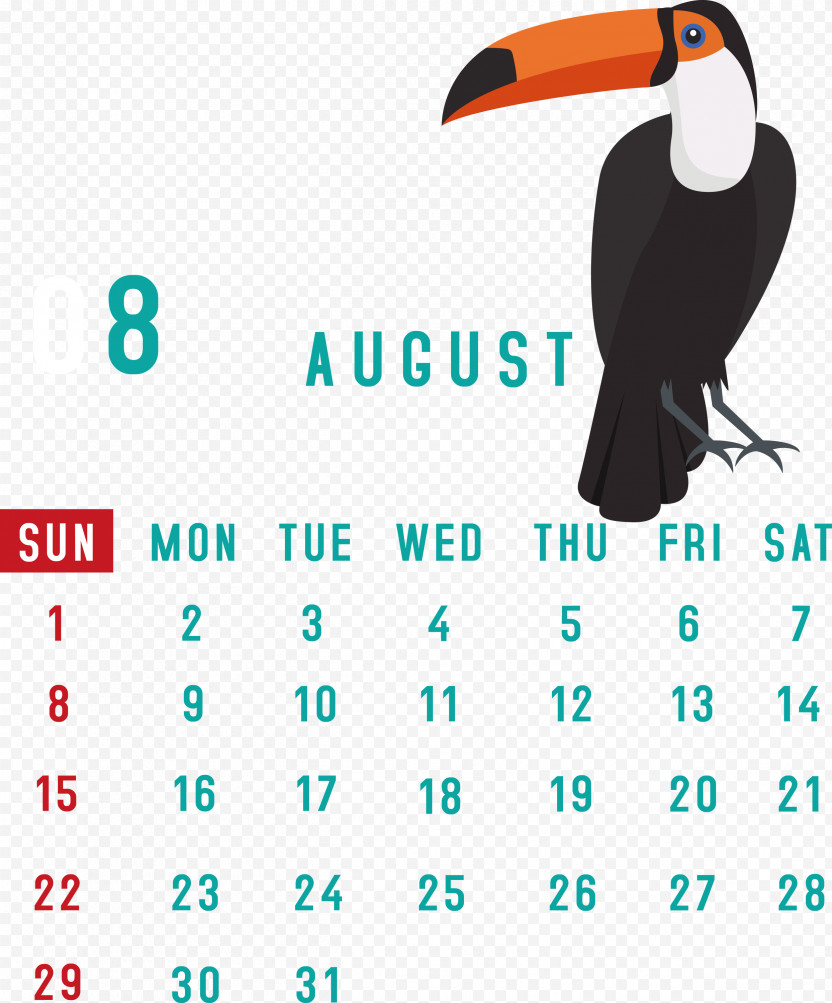 AUGUST 2021LIST OF ACTIVITIES PLANNED:1. Independence Day celebration2. Celebration of Sanskrit week3. Ek Bharat Shrestha Bharat parv4. Health Check-up5. Conduct of VMC Meeting6. Parent -Teachers Meeting7. Conduct of Monthly test for class X & XII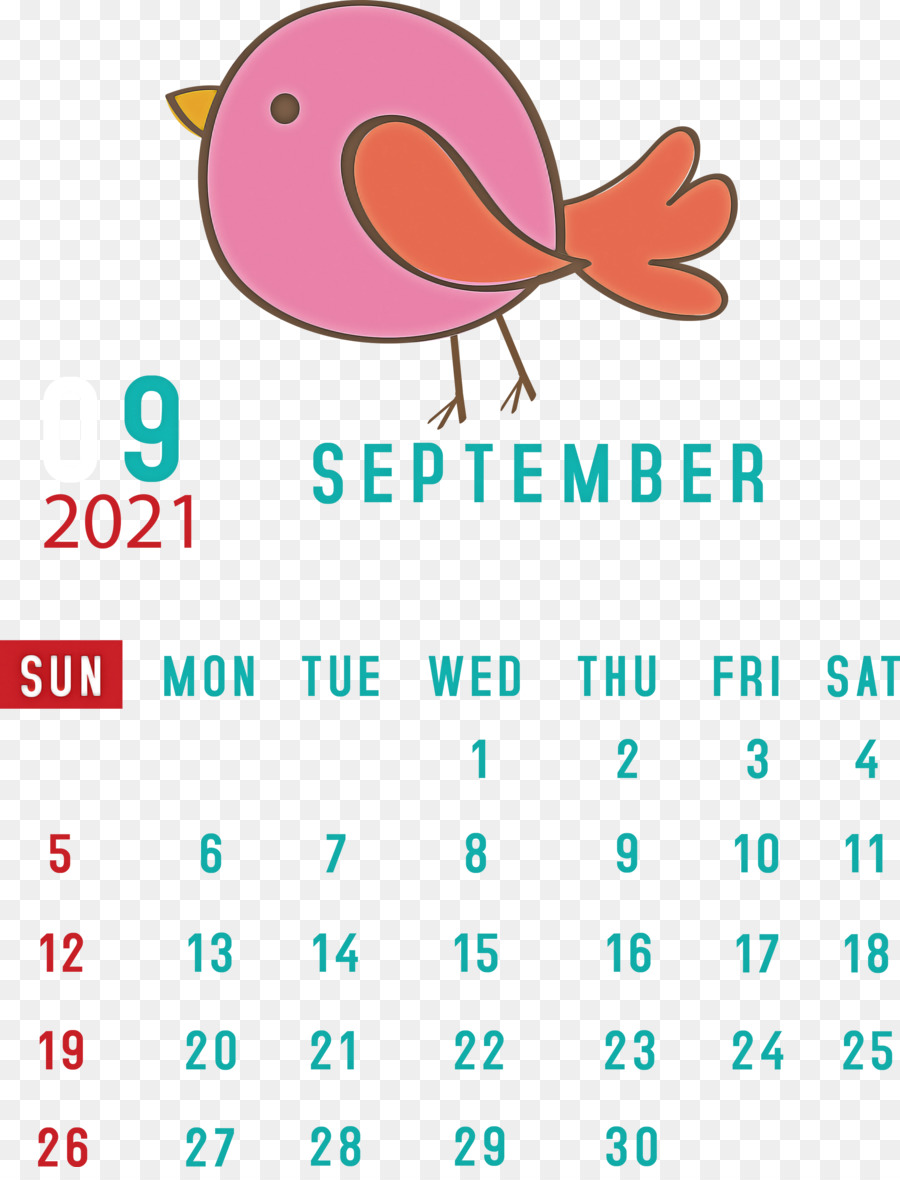 SEPTEMBER 2021LIST OF ACTIVITIES PLANNED:Celebration of Teacher’s DayCelebration of Hindi Diwas and PakhwadaMaths OlympiadAnnual Sports DaySwachhta  PakhwadaPeriodical test IIMonthly test for Class X  and XIICluster / Regional level Science Exhibition.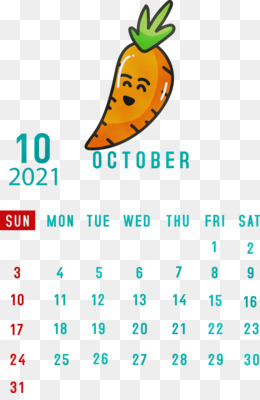 OCTOBER 2021LIST OF ACTIVITIES PLANNED:1. Gandhi Jayanthi Celebration/Grand Parent’s Day2. Collection of fees for third quarter through UBI.3. Half-Yearly Examination for summer stations.4. Vigilance Awareness Week.5. Celebration of Rashtriya Ekta Diwas6. Meeting of Rajbhasha Committee7. Conduct of National Children Science Congress.8. Conduct of Vidyalaya level scout & guide / Cubs & Bulbul camp.9. Celebration of Dusshera.10. Autumn break ( Assigning homework to students)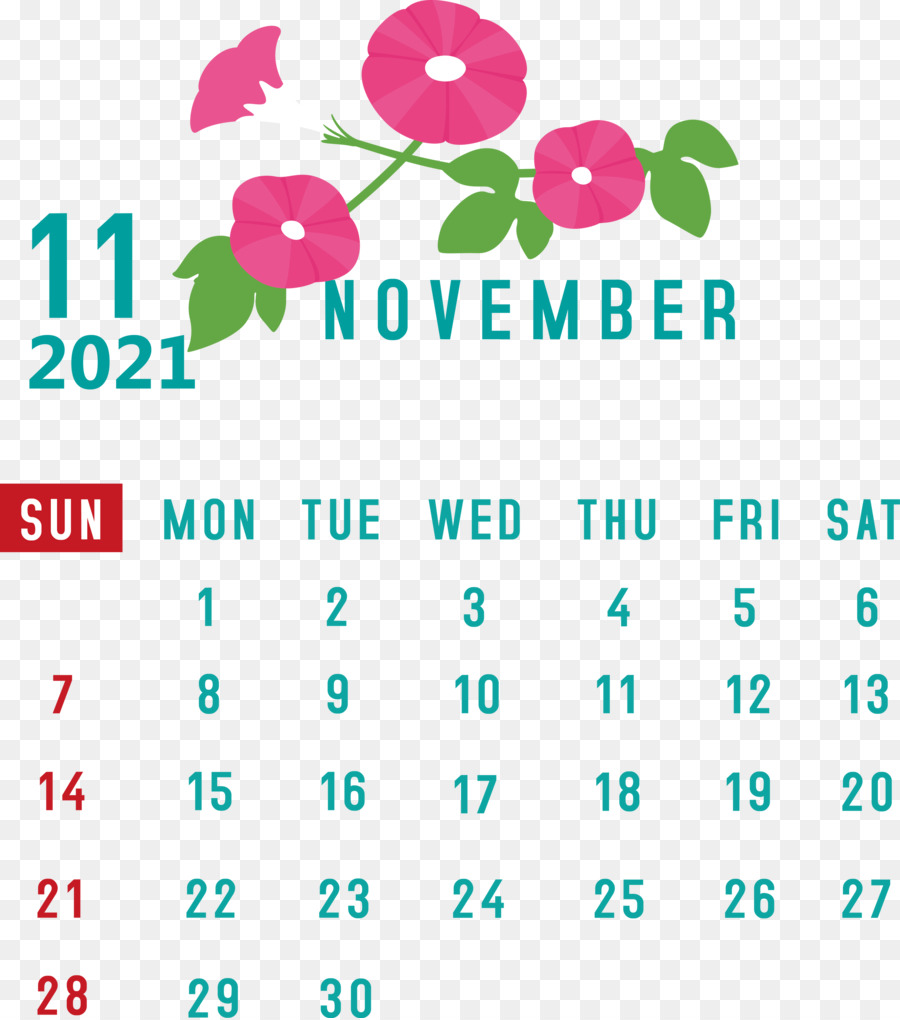 November 2021List of Activities Planned:Children’s Day CelebrationNational Education Day (11th November)Celebration of Constitution Day ( 26th November)Celebration of Communal Harmony WeekConduct of First Practice Test/ Pre-Board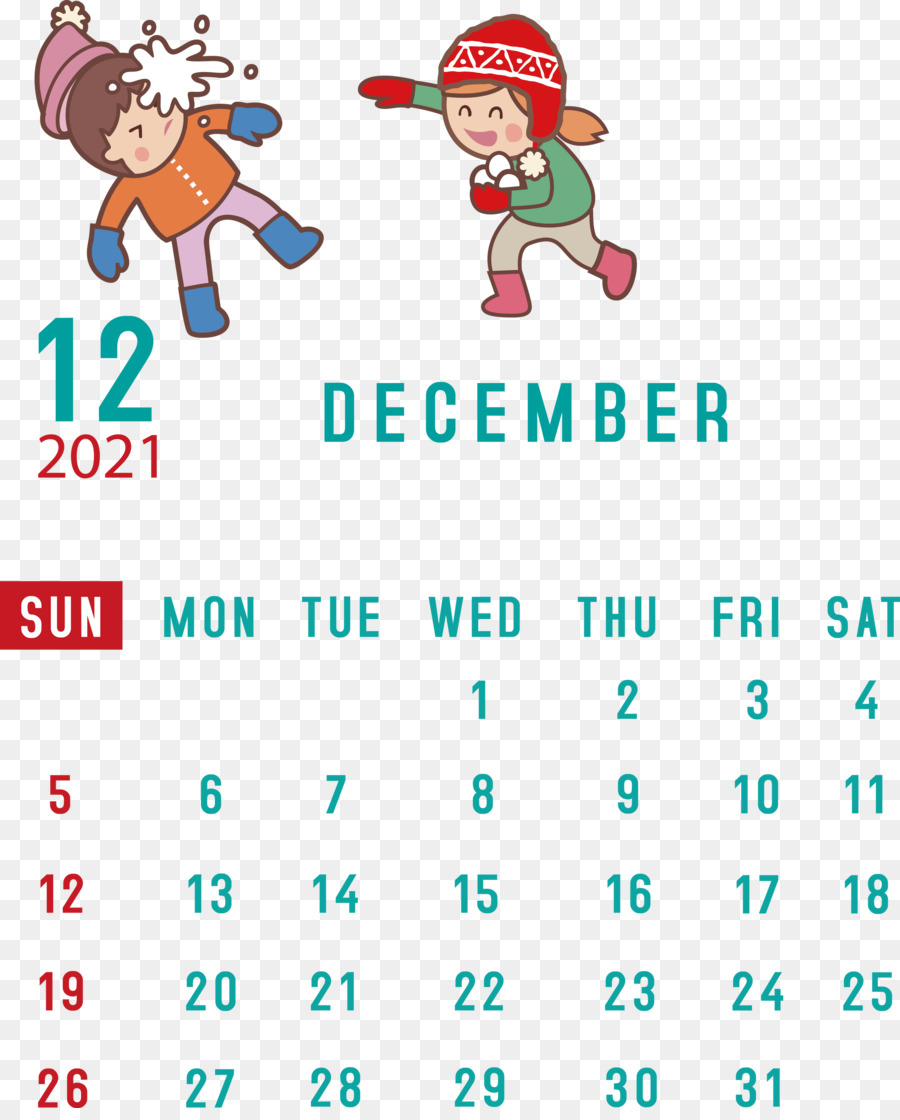 December 2021List of Activities Planned:KVS Foundation Day ( 15th December)Conduct of VMC MeetingAssignment to students for Winter Break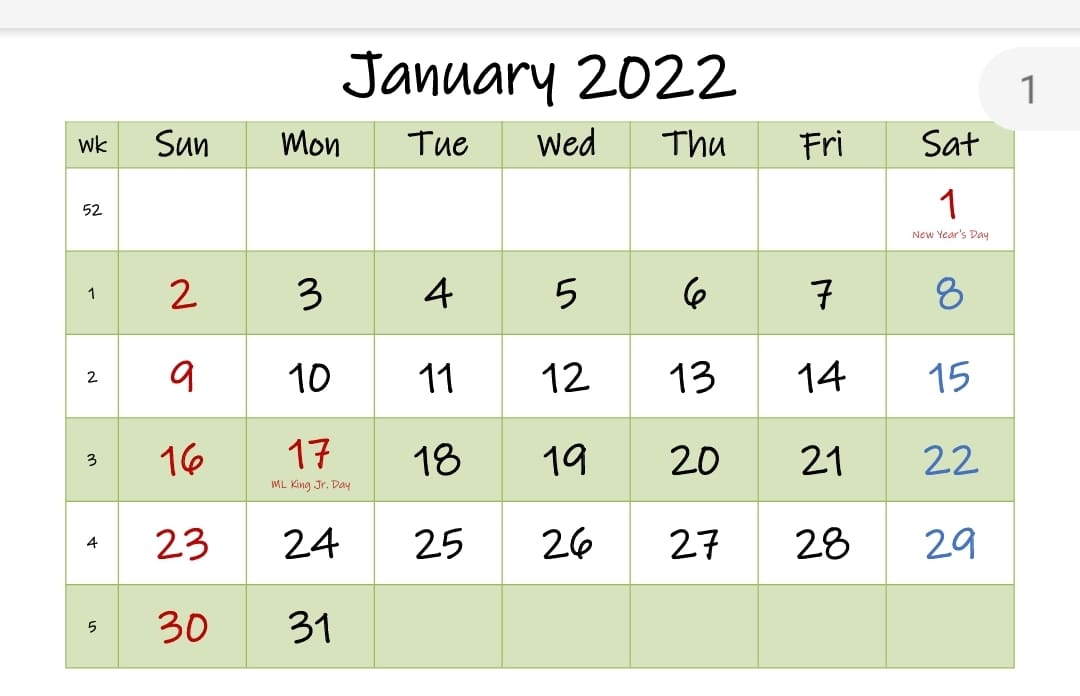 JANUARY 2022List of Activities Planned:1. Republic Day Celebration2. Periodical Test III for summer station3. Parent-teacher Meeting4. Meeting of Rajbhasha Committee5. Second Practise test/Pre-Board test for X&XII6. Structured Revision for class X and XII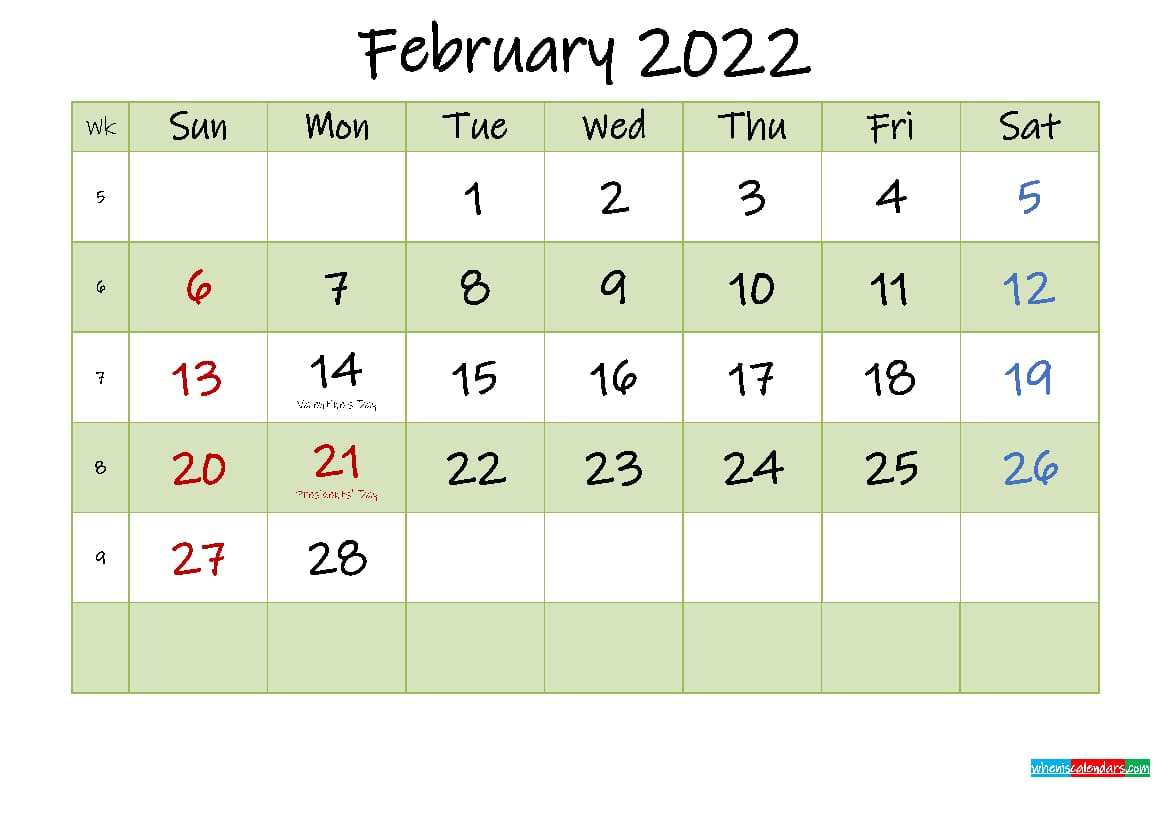 FEBRUARY 2022LIST OF ACTIVITIES PLANNED:1. Notification and registration for admission to class 1st and      other classes2. Interview for Contractual appointments3. Conduct of VMC meeting in first week4. Cubs and Bulbuls Utsav/ Celebration of Thinking Day5.  Health Check-up6. Structured Revision for all classes7. Conduct of CBSE Practicals.8. Online admission starts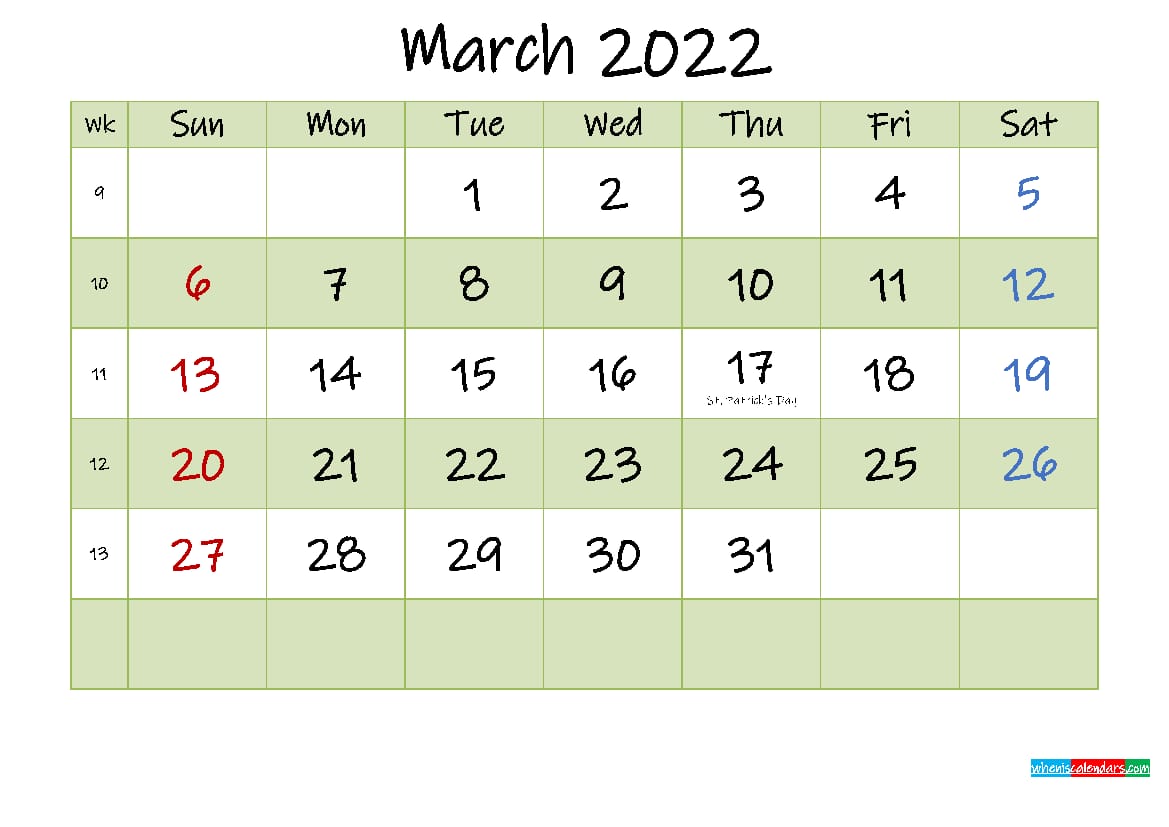 MARCH 2022LIST OF ACTIVITIES PLANNED:Board Examination and Session Ending Examination for all classesPrinting of Student’s diaries and Teacher’s diaries for next sessionPlanning for the next sessionDeclaration of resultAdmission as per KVS ScheduleFraming of Time-table for new sessionFinalization the list of class teachers and co- class teachers.Preparation of Annual VVN budgetPreparation of the calendar of CCA, Sports activities & AAC.Physical Verification of StockAddition of new admissions in UBIClass one admission